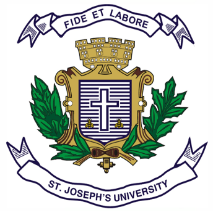       ST. JOSEPH’S University, BANGALORE-27M.A. POLITICAL SCIENCE - I SEMESTERSEMESTER EXAMINATION: OCTOBER 2022(Exam to be conducted in December 2022)PS 7222: Public Administration Theories and Processes         Time- 2 Hrs.			                                                               Max Marks-50This paper contains one printed page and TWO partsPART AAnswer any FOUR of the following FIVE questions in 60-100 words each (4x5=20 Marks)Explain the ecology of Public Administration. Reflect on the paradigm shifts in the scope of Public Administration.How does Herbert Simon conceptualize Bounded Rationality? Write a note on Administrative AdjudicationWhy Administrative Ethics is important? In what way will it help in fighting administrative corruption?PART BAnswer any THREE of the following FOUR questions in 150-200 words each (3x10=30 Marks)7. Compare and contrast New Public Administration (NPA), New Public Management     (NPM) and New Public Service (NPS). 8. What is Bureaucratic Theory (Max Weber). What is its relevance today?9. Describe the Legislative and Judicial Control on Public Administration. 10. Describe the functions and procedures of Independent Regulatory Commissions.PS 7218-B-22Registration Number: Date & Session: 